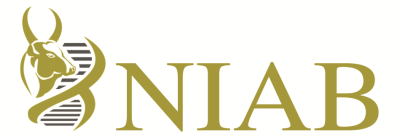 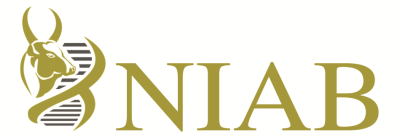 	     National Institute of Animal Biotechnology	         An Autonomous Institute of the Department of Biotechnology, Ministry of Science & Technology, Govt. of IndiaTender notice for the supply  of Chemical Compound NSC716970 INVITATION OF SEALED OFFERS (SINGLE BID)Director NIAB Hyderabad (AP) India invites sealed offers from reputed manufacturers or their authorized agents for the supply of the following items: IMPORTANT  NOTEPLEASE STRICTLY ADHERE TO THE DATES / TIMES MENTIONED IN THIS DOCUMENTPLEASE  FILL  &  ENCLOSE  THE  BRIEF  SUMMARY  OF  QUOTATION  &  CHECKLIST  PROVIDED  WITH  THIS DOCUMENT & ENCLOSE WITH YOUR BID.  OFFERS WITHOUT THIS SHALL BE SUMMARILY REJECTED.  The bids   will be opened in the presence of representatives of tenderers, if any.  In case of unscheduled holiday occurs on the date of submission/opening, then next working day shall be the prescribed date of submission/opening. Requests for postponement will not be entertained. Fax/email bids may not be accepted. Late/Delayed and tenders shall not be opened.  Wrongly referenced / enclosed quotations and Unsigned (wherever signature required) bids will be rejected summarily. Please send your bids to the Stores & Purchase Officer at the address mentioned on the cover page.The competent authority in NIAB will have full right to reject any/all offer(s) without assigning any reason thereof and does not bind itself to accept the lowest or any other tender and full authority to postpone the tender issue date, submission /opening date or to alter any other condition of tender as per Policy Of NIAB for which no claim from whomsoever will be entertained. Sd /-Manager (Stores & Purchase)               For Director ,NIAB                                                   Terms & Conditions1.	Kindly quote ONLY in USD ($), Euro (€), Yen (¥), GBP (£) or in INR (Rs), wherever possible. The validity of the offer should not be less than 180 days.2.	For imported items, mention the price of the goods on FCA/FOB basis. The comparison of bids will be done on FOB/FCA basis. Notwithstanding obligations under latest applicable INCOTERMS FCA terms, those quoting FCA rates shall have to bear export country transportation, warehousing, and processing charges and reimburse the same to the associate of our freight forwarder in the exporting country. CIF/CIP rates for shipping items upto Hyderabad (India) should also be mentioned. Items are to be Packed, Marked & Labeled as per international norms. Small individual boxes must be palletized for easy handling & movement. Therefore state packing/ forwarding/ documentation charges etc. (each one) separately, if applicable. Where there is no mention of packing, forwarding, freight, insurance charges, such offers shall be summarily rejected as incomplete. Please also indicate approximate shipment (packed) weight & dimensions of the item quoted by you. Order shall normally be placed on FOB/FCA basis but Director NIAB reserves the right to place the order on CIF/CIP basis also.3.	The Tender Document Cost,  if any, should be enclosed in a separate envelop (within bid) containing DD , a letter on your Letter Head giving details of this DD and name of item/description and other related details.4.	 For indigenous supplies, payment will be made by Account payee cheque only, after receipt of the stores in goodCondition and installation. For Imports only LC or wire transfer payment terms after receipt of material and installation shall be accepted. Sight draft or Documents against Payment terms will not be accepted. LC charges outside India will  be borne by the supplier. Advance payment terms will not be accepted.5.	 In case the quotation is submitted by Indian Agent, the same must be accompanied by valid authorization letter from principals.6.	Indian Agents of the foreign supplier must be registered with Director General of Supplies and Disposal (DGS&D), for the import of items mentioned in the restricted list of import. One Agent cannot represent two suppliers/principals orquote on their behalf for the same item.7.	If the items are not covered under Open General License (OGL) of applicable EXIM POLICY, the same may also be mentioned clearly to obtain prior Special Import License (SIL) from DGFT; otherwise demurrage accrued due to delay in the clearance of consignment will be your responsibility.8.	A demand draft/banker’s cheque   TENDER FEES / EMD must be enclosed with the Technical Bid and PHOTOCOPY of the same to be enclosed with PRICE BID. The EMD of unsuccessful bidders shall be returned after award of contract. All tenders received without  TENDER FEES /EMD shall be summarily rejected. SSI Units registered with NSIC who enjoy the exemption will not be allowed exemption from Tender Document Fee & submission of Performance Bank Guarantee. Firms   registered with Govt. PSUs are not exempted from payment of EMD. EMD DD is NOT to be clubbed with tender cost DD.9.	Unconditional Performance Bank Guarantee (PBG) of 10% of order value will have to be submitted on the prescribed format, valid till 60 days after the warranty period from a scheduled bank within 21 days  of the placement of order where payment is to be released on L/C or on delivery, failing which the contract shall be deemed as terminated. In cases where part payment is to be made on delivery & part on installation, the Performance BG shall have to be submitted at the time of release of final payment. EMD will be released on submission of the PBG. In case of delays in the shipment and or installation the validity period of the PBG will have to be suitably extended.10. Specifications are basic essence of the product.   It must be ensured that the offers are as per our specifications. Merely copying our specifications shall not make firms eligible for consideration. A quotation has to be supported with the printed technical literature (wherever applicable and available like in case of  scientific items, misc. IT/Office products) and the specifications mentioned in the quotation must be  reflected/ supported by such printed literature. Quoted/tendered item specifications should invariably be highlighted in the leaflet/literature for easy reference. Please also make and attach with your quotation the technical compliance sheet as per the format given in Annexure I for proper evaluation at our end.  In the event of any ambiguity/confusion on account of item specification/description, the   offer   may   be   rejected   without   giving   the   quoting   firm   any   opportunity   for   clarification/negotiation. Accordingly technically unsuitable offers, offers not confirming to tender schedule or offers from defaulters etc. will also be rejected.  However  Purchaser  may  waive  any  minor  informality/deviation  in  specifications,  non-conformity,  or irregularity in a bid, which does not constitute a material deviation, provided such a waiver, does not prejudice or affect the relative ranking of any Bidder.11.  Prior to the detailed evaluation, the Purchaser will determine the substantial responsiveness of each  bid to the Bid Document. For purposes of these Clauses, a substantially responsive bid is one, which conforms to all the terms and Conditions of the Bid Document without material deviations. Deviations  from or objections or reservations to critical provisions such as those concerning Bid Security/ Performance Security, Warranty, Pricing, Force Majeure, Applicable Law and Taxes & Duties will be deemed to be a material deviation. If a bid is not substantially responsive, it will be rejected summarily.12.  Please ensure that quoted price is not more than the price offered to any other customer in India  to whom this particular item has been sold, particularly to DBT/CSIR Labs/Institutes and other Government  Organization. Copy of the latest price list for the quoted item, applicable in India, must be enclosed with your offer.13.  Enclose with your offer a certificate that the equipment is of latest technology and will not become obsolete soon and accessories & spare parts will be supplied as and when required. It may be confirmed that essential spare parts of this equipment are available in India with your Indian Agent along with the Engineer for after sale service of the equipment. Please also specify the time period required for installation of the equipment after its receipt at  NIAB is notified to you.14.   APPLICABLE LAW: The Contract shall be interpreted in accordance with the laws of the Union of India and all disputes shall be subject to place of jurisdiction Hyderabad . 15.  The PRICE bid must mention the prices of all items asked for individually and then summed up at last i.e. package deal for all items which are essential for the system as per our tender. Optional items asked for can be submitted separatelyin the PRICE bid.16.  We may ask for the Inspection Report related to the value or packing condition etc. to be provided by  the Agency nominated by us charges for which will have to be borne by you.17.  Pre-installation requisites (electrical/floor/space/air-conditioning etc.) if any should invariably be mentioned clearly.Installation/ Training will be the full responsibility of the supplier/ Indian Agent.18.  If any short-shipment etc. is noticed, the same will be arranged immediately with all charges to this effect to be borne by supplier/Indian agent.19.  In case of indigenous supplies, the goods should be insured against theft, loss or breakage during transit andInsurance charges should not exceed 1% of the cost of material supplied, the rates of Sales Tax, Excise Duty etc. (as applicable) should be clearly indicated. Form C & D is not applicable to us. Being an  Research Institute  NIAB is registered with DSIR and  is exempted from payment of Custom Duty vide Govt. Notification No.51/96-Customs dated 23rd July, 1996 and Excise duty vide 10/97-Central Excise dt 1/03/1997.  20.  In case of supply order for the SCIENTIFIC EQUIPMENTS/ APPARATUS, the date of delivery  should  be strictly adhered to otherwise the Director, NIAB reserves the right not to accept delivery in part or full and claim liquidated damages of 1% per week subject to maximum of 10% of the total value of supply order.21.  Printed conditions of the quotation shall not be binding on us. Quotation must be clearly written or typed without any cutting or over-writing. All cutting/over-writings must be initialed and stamped.22.  All  items  should  carry  normal  warranty  period  of  at  least  one  year / as per specification from  date  of   installation.   Therefore Warranty/Guarantee period should be mentioned clearly in the offer.  23.  If the vendor has supplied identical or similar equipment to other DBT Institute  the details of such supplies for the preceding three years shall be given together with the prices eventually or finally paid 24.  Provide the list of users in India, particularly DBT institute /CSIR Laboratories, along with their complete address including fax, e-mail etc. Also enclose performance certificate, if available.25.  Conditional tenders/discounts etc. shall not be accepted. Rates quoted without attached conditions (viz. Discounts having linkages to quantity, payment terms etc.) will only be considered for evaluation  purpose.  Thus conditional discounted rates linked to quantities and prompt/advance payment etc, will be ignored for determining inter-se position. The  Director   NIAB however  reserves  the  right  to  use  the  discounted rate/rates considered   workable  and appropriate for counter offer to the successful tenderers.26.  The acceptance of the quotation/offer will rest  with the Director,  NIAB, who does not bind himself to accept the lowest quotation and reserves the right to himself to reject or partially accept any or all the quotations received, or to waive offany condition  without assigning any reason.ANNEXURE I(To be enclosed in a similar format along with the offer)TECHNICAL COMPLIANCE SHEET FORMATPlease note:(Technical literature/brochures/anual should be attached along with this format)1. Compliance/Deviation statement comparing the specifications of the quoted model to the required specifications. This statement should also give the page number(s) of the technical literature where the relevant specification is mentioned.2.  Bids must have supporting documents ( technical literature or copies of relevant pages from the service manual or factory test data) for all the points noted above, failure regarding which may result in rejection of bid.                                     ANNEXURE II(To be enclosed in a similar format along with the offer)	DETAILS OF LOCAL / ANY OTHER SERVICE SUPPORT /SALES SUPPORT ANNEXURE III(To be enclosed in a similar format along with the offer)Full Company DetailsSTORES AND PURCHASE SECTIONSTORES AND PURCHASE SECTIONSTORES AND PURCHASE SECTIONSTORES AND PURCHASE SECTIONE-mailspm@niab.org.in       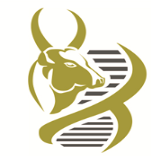 Address Aryabhata Block, C. R. Rao AIMSCS, University    of Hyderabad Campus,  Prof. C. R. Rao Road, Hyderabad , Andhra Pradesh, India - 500 046Telephone+91 40 2301 3903           Address Aryabhata Block, C. R. Rao AIMSCS, University    of Hyderabad Campus,  Prof. C. R. Rao Road, Hyderabad , Andhra Pradesh, India - 500 046Telefax+91 40 2301 0745Address Aryabhata Block, C. R. Rao AIMSCS, University    of Hyderabad Campus,  Prof. C. R. Rao Road, Hyderabad , Andhra Pradesh, India - 500 046Website  www.niab.org.inAddress Aryabhata Block, C. R. Rao AIMSCS, University    of Hyderabad Campus,  Prof. C. R. Rao Road, Hyderabad , Andhra Pradesh, India - 500 046SNName  of Compound Qty Ref NoMentioned on top of coverBid Typetender feesEMD1NSC716970                                            (pls see details as per  below10 GMNIAB/SP/NSC716970  DT 05/09/2013(SINGLE BID)Rs 500 /-Nil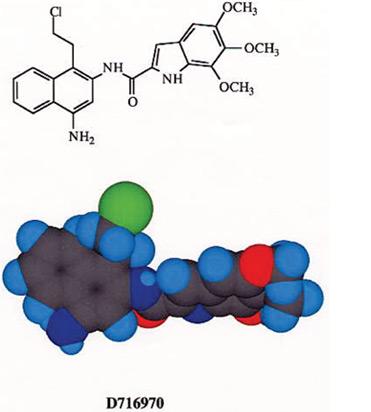 SINGLE COMBINED BID   ----- Single Bid means that the total offer/bid with EMD/TD Fee     (if applicable), all terms and conditions, price  quote & technical literature etc. is enclosed  together AS ONE BID IN ONE COVER.SINGLE COMBINED BID   ----- Single Bid means that the total offer/bid with EMD/TD Fee     (if applicable), all terms and conditions, price  quote & technical literature etc. is enclosed  together AS ONE BID IN ONE COVER.SINGLE COMBINED BID   ----- Single Bid means that the total offer/bid with EMD/TD Fee     (if applicable), all terms and conditions, price  quote & technical literature etc. is enclosed  together AS ONE BID IN ONE COVER.SINGLE COMBINED BID   ----- Single Bid means that the total offer/bid with EMD/TD Fee     (if applicable), all terms and conditions, price  quote & technical literature etc. is enclosed  together AS ONE BID IN ONE COVER.SINGLE COMBINED BID   ----- Single Bid means that the total offer/bid with EMD/TD Fee     (if applicable), all terms and conditions, price  quote & technical literature etc. is enclosed  together AS ONE BID IN ONE COVER.SINGLE COMBINED BID   ----- Single Bid means that the total offer/bid with EMD/TD Fee     (if applicable), all terms and conditions, price  quote & technical literature etc. is enclosed  together AS ONE BID IN ONE COVER.SINGLE COMBINED BID   ----- Single Bid means that the total offer/bid with EMD/TD Fee     (if applicable), all terms and conditions, price  quote & technical literature etc. is enclosed  together AS ONE BID IN ONE COVER.Web based publicity has been given for limited tenders.  Firms registered with Govt Organisation/DBT/CSIR  institutes   , Reputed Firms having capabilities of supplying this material with proven track records  may download this tenders and participated as per the terms and condition mentioned herewith.For any technical details Please contact  Dr Paresh – 7799224931For Any other Tender Related Query Please contact – Mr Santosh – 9030136031 Web based publicity has been given for limited tenders.  Firms registered with Govt Organisation/DBT/CSIR  institutes   , Reputed Firms having capabilities of supplying this material with proven track records  may download this tenders and participated as per the terms and condition mentioned herewith.For any technical details Please contact  Dr Paresh – 7799224931For Any other Tender Related Query Please contact – Mr Santosh – 9030136031 Web based publicity has been given for limited tenders.  Firms registered with Govt Organisation/DBT/CSIR  institutes   , Reputed Firms having capabilities of supplying this material with proven track records  may download this tenders and participated as per the terms and condition mentioned herewith.For any technical details Please contact  Dr Paresh – 7799224931For Any other Tender Related Query Please contact – Mr Santosh – 9030136031 Web based publicity has been given for limited tenders.  Firms registered with Govt Organisation/DBT/CSIR  institutes   , Reputed Firms having capabilities of supplying this material with proven track records  may download this tenders and participated as per the terms and condition mentioned herewith.For any technical details Please contact  Dr Paresh – 7799224931For Any other Tender Related Query Please contact – Mr Santosh – 9030136031 Web based publicity has been given for limited tenders.  Firms registered with Govt Organisation/DBT/CSIR  institutes   , Reputed Firms having capabilities of supplying this material with proven track records  may download this tenders and participated as per the terms and condition mentioned herewith.For any technical details Please contact  Dr Paresh – 7799224931For Any other Tender Related Query Please contact – Mr Santosh – 9030136031 Web based publicity has been given for limited tenders.  Firms registered with Govt Organisation/DBT/CSIR  institutes   , Reputed Firms having capabilities of supplying this material with proven track records  may download this tenders and participated as per the terms and condition mentioned herewith.For any technical details Please contact  Dr Paresh – 7799224931For Any other Tender Related Query Please contact – Mr Santosh – 9030136031 Web based publicity has been given for limited tenders.  Firms registered with Govt Organisation/DBT/CSIR  institutes   , Reputed Firms having capabilities of supplying this material with proven track records  may download this tenders and participated as per the terms and condition mentioned herewith.For any technical details Please contact  Dr Paresh – 7799224931For Any other Tender Related Query Please contact – Mr Santosh – 9030136031 IMPORTANT POINTS  IMPORTANT POINTS  IMPORTANT POINTS  IMPORTANT POINTS  TENDER  FEES         RS  500 Per  Item(Non – refundable)(Non – refundable)EMD AMOUNT(Nil)(Refundable as per terms and condition of tender)(Refundable as per terms and condition of tender)MODE OF PAYMENTDemand Draft of any nationalized/commercial bank                                                                                  --- DD must be enclosed along with the  Quotation --- PLEASE MENTION  FIRM NAME  &  CONTACT NO ,TENDER REF NO  BACKSIDE  OF  DEMAND DRAFTDemand Draft of any nationalized/commercial bank                                                                                  --- DD must be enclosed along with the  Quotation --- PLEASE MENTION  FIRM NAME  &  CONTACT NO ,TENDER REF NO  BACKSIDE  OF  DEMAND DRAFTDemand Draft of any nationalized/commercial bank                                                                                  --- DD must be enclosed along with the  Quotation --- PLEASE MENTION  FIRM NAME  &  CONTACT NO ,TENDER REF NO  BACKSIDE  OF  DEMAND DRAFTDD IN FAVOUR OFNational Institute of Animal Biotechnology   payable at Hyderabad.National Institute of Animal Biotechnology   payable at Hyderabad.National Institute of Animal Biotechnology   payable at Hyderabad.Tenders without TENDER FEES / EMD (if applicable) will be rejected.  NIAB does not take any responsibility for loss of Tender in transit sent by courier or any postal delays. Tenders received after the due date and time will not be entertained and rejected.Tenders without TENDER FEES / EMD (if applicable) will be rejected.  NIAB does not take any responsibility for loss of Tender in transit sent by courier or any postal delays. Tenders received after the due date and time will not be entertained and rejected.Tenders without TENDER FEES / EMD (if applicable) will be rejected.  NIAB does not take any responsibility for loss of Tender in transit sent by courier or any postal delays. Tenders received after the due date and time will not be entertained and rejected.Tenders without TENDER FEES / EMD (if applicable) will be rejected.  NIAB does not take any responsibility for loss of Tender in transit sent by courier or any postal delays. Tenders received after the due date and time will not be entertained and rejected.Tenders to be submitted atTenders to be submitted atTenders to be submitted atNIAB OFFICEAryabhata Block, C.R.Rao  AIMSCS, University of Hyderabad Campus, Prof. C. R. Rao Road, Hyderabad, Andhra Pradesh, India , PIN: 500 046   Last Date & Time For  issue of  TenderLast Date & Time For  issue of  TenderLast Date & Time For  issue of  Tender 19/09/2013,    up  to 6.00 pm Last Date & Time For Submission of  TenderLast Date & Time For Submission of  TenderLast Date & Time For Submission of  Tender 20/09/2013 ,    up  to   2.00 PMDate & Time For opening of  TenderDate & Time For opening of  TenderDate & Time For opening of  Tender 20/09/2013 ,   up  to   2.30 PM Place Of Opening Place Of Opening Place Of Opening Store and Purchase section  -  NIAB OFFICE , Hyderabad  ITEM NAMEITEM NAMES.No.Tender SpecificationsTender SpecificationsBidder’s SpecificationsRemarks/Deviation If anyAddress of Service CentrePhone/Fax/EmailOffice HoursService FacilitiesName of Company and Contact PersonLast 03 years Turnover Daetails of Pan No , Registrations with Govt Tax Authorities Details Of Clientele (Minimum 5)